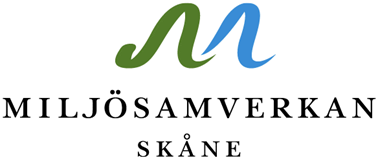 RENINGSANLÄGGNINGRENINGSANLÄGGNINGRENINGSANLÄGGNINGKOMMENTARAVVIKELSE6.1 Hur många reningsanläggningar finns det?6.2 Vilken filtertyp används?6.3 Hur många filter finns det?6.4 Hur ofta backspolas och kontrolleras varje filter?6.5 Vart går backspolvattnet?Till avloppsledning eller dagvattenledning?6.6 Töms bassängerna vid något tillfälle? I så fall när?6.7 Finns UV-lampa?